Språkläger på Åland 31.8 – 6.8.2022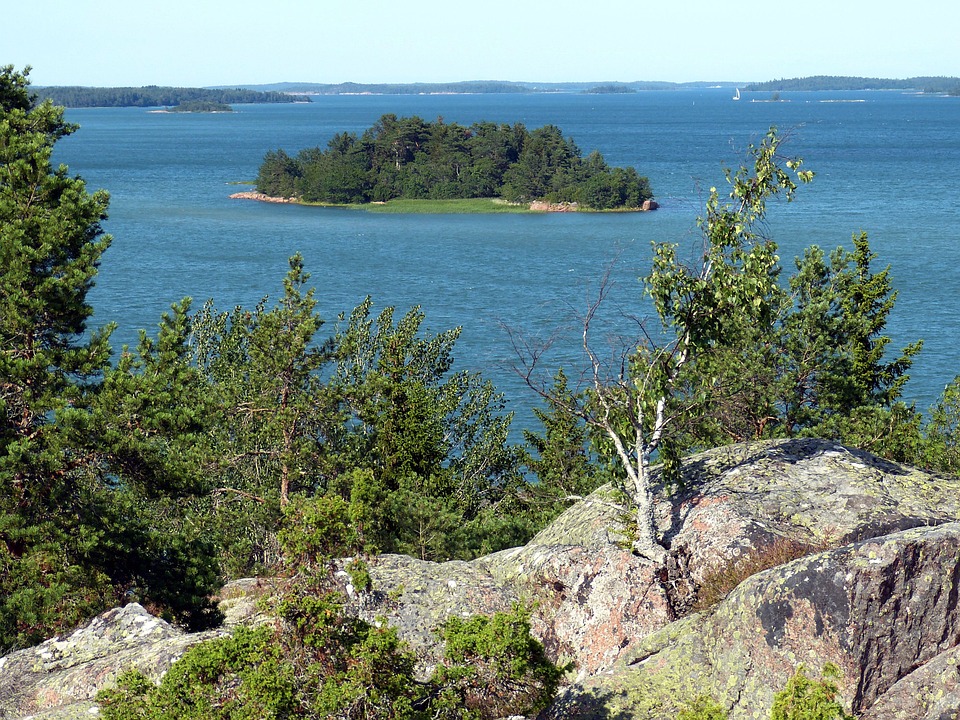 Måndag 31.7 Kl. 08.00 Träff i terminalenKl. 08.45 Avresa från Åbo med m/s Viking GloryOmbord på båten: presentation av deltagarna och genomgång av grupparbetenKl. 12.00 Lunchbuffé ombord på båtenKl. 14.10 Ankomst till Västra hamnen/Vikingterminalen i Mariehamn; 
Gemensam buss kör ut till Saltvik B&BInkvartering, info Kl. 16.30 Gemensam vandring i närområdet Kl. 18.00 MiddagKvällen fri för egna aktiviteterTisdag 1.8Kl. 07.30 - 08.30 FrukostKl. 09.00 - 13.00 Undervisning Kl. 13.15 Lunch Kl. 14.00 - 16.00 UndervisningKl. 16-18.00 Egna aktiviteter Kl. 18.00 MiddagKl. 21.00 Allsång på SkansenOnsdag 2.8Kl. 07.00 - 08.00 FrukostKl. 08.30 Buss in till Mariehamn (ankomst kl. 08.55).Kl. 09.00 Fri tid i Mariehamn Kl. 12.00 Lunch i Mariehamn på Hotell Arkipelag med landshövdingen på Åland Marine Holm-JohanssonKl. 13.00 Besök på Ålands Lagting med guidad rundturFri tid tills bussen går tillbakaKl. 17.00 Bussen till Saltvik. Kl. 18.00 Middag Kvällen fri för egna aktiviteter  Torsdag 3.8Kl. 07.30 - 08.30 FrukostKl. 09.00 - 13.00 Undervisning Naturstig på Borgboda vandringsled med Annika Holmström från Naturskolan.Kl. 13.15 Lunch Kl. 14.00 - 16.00 UndervisningKl. 16-18 Egna aktiviteterKl. 18.00 MiddagNordjobbare på besök och berättar om sina erfarenheterFredag 4.8Kl. 07.30 - 08.30 FrukostKl. 09.00 - 13.00 UndervisningKl. 13.15 Lunchkl. 14.30 Utflykt till Bomarsunds nya museum och därefter guidad promenad på Bomarsundsområdet, retur kl. 17.30 Kl. 18.00 Middag i SaltvikÖverraskningskväll! Tävlingar och film.Lördag 5.8Kl. 07.30 - 08.30 FrukostKl. 09.00 - 13.00 UndervisningKl. 13.15 LunchKl.14.30 Vi ger oss av på cykelutfärd till Kastelholms slott och Jan Karlsgårdens friluftsmuseum för gemensam slottsguidning kl. 15.30Kl. 18.00 Avslutningsmiddag på Saltviks B&BPacka inför hemfärd Söndag 6.8 Kl. 08.30 - 09.30 FrukostKl. 10.00 Buss till Mariehamn och besök på Ålands Sjöfartsmuseum (Möjligt att förvara bagage där) samt museifartyget Pommern. Kl. 12.00 Picknick med smörgås i BadhusparkenKl. 13.30 Promenad till VikingterminalenKl. 14.25 Avresa från Mariehamn med m/s Viking GraceKl. 16.00 Buffé ombord på båtenKl. 19.50 Ankomst till ÅboMed reservation för ändringar i programmet !